Formularz zgłoszeniowy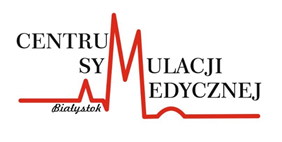 Na zajęcia w Centrum Symulacji MedycznejWarunkiem przeprowadzenia zajęć w Centrum Symulacji Medycznej jest zapoznanie się i zaakceptowanie Regulaminu Centrum Symulacji Medycznej Uniwersytetu Medycznego w Białymstoku.Regulamin jest dostępnym na stronie CSM https://csm.umb.edu.pl/[_] Akceptuję Regulamin Centrum Symulacji Medycznej Uniwersytetu Medycznego w BiałymstokuPo zaznaczeniu wybranej sali prosimy wpisać obok ILOŚĆ potrzebnych sal.Imię i nazwisko osoby prowadzącejKontakt do osoby prowadzącejKierunek studiówRok studiów i nr grupyRok studiów i nr grupyPrzedmiotPrzedmiotPrzedmiotGodzina zajęć oraz daty zajęćGodzina zajęć oraz daty zajęćSala Wysokiej WiernościSala Wysokiej WiernościTak Sala Niskiej WiernościSala Niskiej WiernościTakTakSala OSCESala OSCETakSala do debriefinguTakSala Wysokiej WiernościSala Wysokiej WiernościNie Sala Niskiej WiernościSala Niskiej WiernościNie Nie Sala OSCESala OSCENieSala do debriefinguNieWymagana obecność Technika na zajęciachTak NieWymagana obecność Pacjenta StandaryzowanegoTakNieSprzęt potrzebny do przeprowadzenia zajęćSprzęt potrzebny do przeprowadzenia zajęćSprzęt potrzebny do przeprowadzenia zajęćSprzęt potrzebny do przeprowadzenia zajęćSprzęt potrzebny do przeprowadzenia zajęćSprzęt potrzebny do przeprowadzenia zajęćSprzęt potrzebny do przeprowadzenia zajęćSprzęt potrzebny do przeprowadzenia zajęćSprzęt potrzebny do przeprowadzenia zajęćSprzęt potrzebny do przeprowadzenia zajęćSprzęt potrzebny do przeprowadzenia zajęć*Symulatory wysokiej wierności wymagają obecności technika na zajęciach bądź asystenta wyszkolonego do pracy z tego typu sprzętem.*Symulatory wysokiej wierności wymagają obecności technika na zajęciach bądź asystenta wyszkolonego do pracy z tego typu sprzętem.*Symulatory wysokiej wierności wymagają obecności technika na zajęciach bądź asystenta wyszkolonego do pracy z tego typu sprzętem.*Symulatory wysokiej wierności wymagają obecności technika na zajęciach bądź asystenta wyszkolonego do pracy z tego typu sprzętem.*Symulatory wysokiej wierności wymagają obecności technika na zajęciach bądź asystenta wyszkolonego do pracy z tego typu sprzętem.*Symulatory wysokiej wierności wymagają obecności technika na zajęciach bądź asystenta wyszkolonego do pracy z tego typu sprzętem.*Symulatory wysokiej wierności wymagają obecności technika na zajęciach bądź asystenta wyszkolonego do pracy z tego typu sprzętem.*Symulatory wysokiej wierności wymagają obecności technika na zajęciach bądź asystenta wyszkolonego do pracy z tego typu sprzętem.*Symulatory wysokiej wierności wymagają obecności technika na zajęciach bądź asystenta wyszkolonego do pracy z tego typu sprzętem.*Symulatory wysokiej wierności wymagają obecności technika na zajęciach bądź asystenta wyszkolonego do pracy z tego typu sprzętem.*Symulatory wysokiej wierności wymagają obecności technika na zajęciach bądź asystenta wyszkolonego do pracy z tego typu sprzętem.Symulatory WWSymulatory WWFantomy/TrenażeryFantomy/TrenażerySprzętSprzętDrobny sprzętDrobny sprzętSymulator WW pacjenta dorosłego SimMan 3G*Zaawansowany fantomALS dorosły Aparat USGMaska krtaniowaSymulator WW pacjentki w zaawansowanej ciąży SimMom*Zaawanasowany fantom ALS dziecko RespiratorRurka ustno-gardłowaSymulator WW dziecka w wieku ok. 10 lat SimJunior*Trenażer do ucisków BraydenDefibrylatorRurka intubacyjnaSymulator WW dziecka w wieku ok. 10 lat Gaumard*Trenażer niemowlęcia BLS Treningowy defibrylator AEDRurka krtaniowaSymulator WW niemowlęcia SimNew Baby*Trenażer BLS dzieckaAparat EKGProwadnicaSymulator WW noworodkaSimNew B*Trenażer BLS dorosłegoKardiomonitorMataFantom pielęgnacyjny pacjenta dorosłegoAparat do znieczulaniaDeska ortopedyczna z pasami i zagłówkamiDodatkowe uwagiModel do zakładania zgłębnikaAparat KTGNosze podbierakoweModel pielęgnacji stomii Stanowisko resuscytacji noworodkaZestaw TriageModel do zabiegów do rektalnych InkubatorAparat do kroplówkiTrenażer do badania gruczołu piersiowego Ssak elektrycznyZestaw do konikopunkcjiTrenażer do wkłuć dożylnychGlukometr Zestaw dostępu doszpikowegoTrenażer do cewnikowaniaTermometr WenflonyTrenażer do badania per rectumLaryngoskop Bandaż elastycznyTrenażer do badania ginekologicznegoKołnierz ortopedycznyIgłyTrenażer do oceny postępu poroduWaga lekarskaStrzykawkiTrenażer wkłuć domięśniowychOtoskopRękawiczki niejałoweTrenażer do konikopunkcji SpirometrRękawiczki jałoweTrenażer do punkcji lędźwiowej Podstawowe narzędzia chirurgiczneWorki na moczTrenażer dojścia centralnegoMiarka do pomiaru obwodu głowy niemowlątTrenażer noworodkowy do wkłućMiseczka nerkowataModel macierzyński do oceny ASPZestaw do cewnikowania